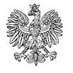 7 SZPITAL MARYNARKI WOJENNEJ Z PRZYCHODNIĄ      Samodzielny Publiczny Zakład Opieki Zdrowotnej    im. kontradmirała profesora Wiesława Łasińskiego               80-305 Gdańsk, ul. Polanki 117  		Gdańsk, dnia 30.05.2023 r.	INFORMACJA O OSZACOWANIU WARTOŚCI ZAMÓWIENIA PUBLICZNEGOw dostawach, usługach, robotach budowlanych zgodnie z art. 222 ust. 4 PzpPrzedmiot zamówienia:  Dostawa wyrobów do laparoskopii, elektrochirurgii, artroskopii, staplerów, końcówek do noża harmonicznego oraz wyrobów do neurochirurgiipostępowanie nr 216/2023/PNNazwa oraz adres Zamawiającego: 7 Szpital Marynarki Wojennej z Przychodnią Samodzielny Publiczny Zakład Opieki Zdrowotnej imienia kontradmirała profesora Wiesława Łasińskiego, 80 – 305 Gdańsk, ul. Polanki 117,tel.: 58 552 63 01, sekretariat@7szmw.pl , www.7szmw.pl.Nazwa i kod zamówienia według Wspólnego Słownika Zamówień (CPV): 33141122-1 Klamry chirurgiczne33169000-2 Przyrządy chirurgiczne 33141700-7 Wyroby ortopedyczne33162200-5 Przyrządy używane na salach operacyjnychTermin obowiązywania umowy: pakiet 1-14 od 30.07.2023 do 31.07.2023 (24 miesiące)                                              pakiet 15-20 od 01.07.2023 do 31.07.2025 (25 miesięcy)Zamawiający zamierza przeznaczyć w przedmiotowym postępowaniu kwotę brutto: 3 588 370,56 zł. w tym:                                                                                   kmdr dr n. med. Krzysztof SZABAT                                                                                Komendant                                                                                      7 Szpitala Marynarki Wojennej z Przychodnią                                                                                  Samodzielnego Publicznego Zakładu Opieki Zdrowotnej                                                                                   imienia kontradmirała profesora Wiesława Łasińskiego                                                                                  w Gdańskupakietywartość nettowartość netto w eurostawka VAT %wartość VATwartość brutto1218 670,0049 099,60817 493,60236 163,60216 320,003 664,4581 305,6017 625,603469 980,00105 528,11837 598,40507 578,404122 626,0027 534,1389 810,08132 436,08524 000,005 388,9081 920,0025 920,00636 600,008 218,0782 928,0039 528,00754 710,0012 284,4484 376,8059 086,808264 884,0059 476,38821 190,72286 074,72943 036,009 663,1983 442,8846 478,881082 580,0018 542,3086 606,4089 186,401153 496,0012 011,8684 279,6857 775,681225 000,005 613,4482 000,0027 000,0013478 800,00107 508,53838 304,00517 104,001425 000,005 613,4482 000,0027 000,0015481 930,00108 211,33R38 914,40520 844,4016347 500,0078 026,76827 800,00375 300,0017208 300,0046 771,15816 664,00224 964,0018151 000,0033 905,16812 080,00163 080,0019186 000,0041 763,97814 880,00200 880,002031 800,007 140,2982 544,0034 344,00RAZEM:3 322 232,00745 965,51x266 138,563 588 370,56